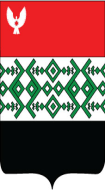 Аналитическая  информация  о  деятельности  Комиссии  по  делам  несовершеннолетних  и  защите  их  прав   по  профилактике  преступлений  и  правонарушений  несовершеннолетних  за 1  квартал (январь-март 2023 г.)Комиссия по делам несовершеннолетних и защите их прав Администрации МО «Кизнерский район»  в своей работе руководствуется  Законом РФ №120-ФЗ  от 1999 г. «Об основах системы профилактики безнадзорности и правонарушений  несовершеннолетних», Конституцией РФ, Конституцией УР, Кодексом РФ об административных правонарушениях. В деятельности органов системы профилактики по предупреждению безнадзорности и преступности  несовершеннолетних КДН и ЗП выполняет координирующую роль. Актуальные вопросы по профилактике преступности и безнадзорности рассматриваются  на заседаниях КДН  и ЗП в соответствии с планом работы  Комиссии. В период   январь-март 2023 г. было проведено  четыре  заседания  КДН и ЗП, одно из них расширенное с участием руководителей образовательных организаций. На  заседаниях  Комиссии рассмотрено 26 вопросов профилактики преступности  и  правонарушений  несовершеннолетних. Дано  98 поручений в органы и учреждения системы профилактики.По  итогам 1 квартала  членами КДН и ЗП  совместно с сотрудниками полиции проведено 15  рейдовых  мероприятий, из  них  5 рейдов по торговым точкам, проверено 52 объекта. 10 рейдов  проведено по  неблагополучным  семьям. Всего осуществлено 89 выходов в семьи. Рейдовые  мероприятия  проведены в  период  зимних и  весенних  школьных каникул. Во  всех  субъектах  профилактики  района  в  период с 01  февраля  по 10 февраля проведена муниципальная профилактическая декада «Наши  дети  против  правонарушений!», в  рамках которой во  всех   образовательных  организациях  района были  проведены разного  рода мероприятия, направленные  на  формирование у подростков  законопослушного поведения и здоровый образ жизни. Деятельность комиссии   опубликовывается на официальном сайте Кизнерского района и в районной газете «Новая жизнь», опубликовано 4 информации. В рамках координации деятельности комиссией  вынесено 3  представления  в органы  и  учреждения системы профилактики района. По  итогам 1 квартала 2023 года  в Комиссию поступило и рассмотрено 28 административных материалов (АППГ 29). Наказание вынесено по 28 материалам, из которых 1 предупреждение на родителя, остальные 27 - штрафные санкции. Назначено 27  штрафных  санкций (АППГ- 25)  на  сумму 12 700 руб. (АППГ - 10 200 руб.)   (Таб.№1)                                                                                                                                                           Таб.№1Количество  вынесенных  постановлений  о  привлечении к  административной ответственности по  статьям  Кодекса  об  административных  правонарушениях РФ, приведено в таб. №2.                                                                                                                                              Таб.№2                                                                                                                                                                                                                                                    Согласно Книге учета дел и  материалов, количество рассмотренных на  заседаниях комиссии  дел, выглядит  следующим  образом.                                                                                                                                                                                                                                                                                                                        Таб.№3Комиссией  принимаются  меры по взысканию административных штрафов, наложенных  на правонарушителей.                                                                                                                                                              Таб.№4В КДН и ЗП создан Банк  данных  о семьях, находящихся в социально опасном  положении (СОП). На  01.04.23 г. на  учете  в  СОП  состоит 18 семей, в  которых  28   родителей воспитывают 50 детей. В 2023 году  выявлено 5 семей СОП, в которых воспитывается 15 детей. Снято с учета 4 семьи, в которых воспитывалось 12 детей. Одна семья  выехала за пределы района.  Три семьи сняты с учета в связи с улучшением ситуации в  семье и  завершением ИПСР. В  отношении каждой  семьи, находящейся в СОП, проводится  профилактическая  работа  в  соответствии с индивидуальной программой  социальной  реабилитации. Данные семьи находятся на контроле территориальных отделов, КДН и ЗП, отдела  опеки, КЦСОН, образовательных организаций, участковых уполномоченных полиции, работников  здравоохранения.  Всего на контроле в территориальных отделах района на учете состоит 61 семья, в которых  воспитывается 144 ребенка. В  течение 1 квартала по линии КДН и ЗП  в суд направлено одно исковое заявление на  лишение   родительских прав.На учете в подразделении по делам несовершеннолетних МО МВД России «Кизнерский» состоит 28 подростков (АППГ-22), из них: учащиеся школ - 20, учащиеся техникума – 8; за употребление спиртных напитков – 10. По возрасту: до 13 лет - 10 несовершеннолетних, с 14 до 15 лет - 8 несовершеннолетних, с 16 до 17 лет – 10 несовершеннолетних. На учете ПДН и УИИ   судимых  несовершеннолетних  нет.	 По  итогам 1 квартала  по данным  информационного Центра МВД по УР  на территории Кизнерского района преступлений, совершенных несовершеннолетними, не зарегистрировано (АППГ – 0). По УР совершено 134 преступления (АППГ 117) рост 14,5%.  Удельный  вес от  общего количества преступлений в  районе составил 0, в Республике 3,6.  Несовершеннолетними совершены преступления по годам, предусмотренные:                                                                                                    Таб.№5За истекший период текущего года комиссией рассмотрен 1 материал об отказе в возбуждении уголовного дела (АППГ – 1)  в отношении 2  несовершеннолетних до 14 лет  (АППГ – 1)  на учащихся Кизнерской СОШ №1 по факту совершения вымогательства, предусмотренного ст.161 УК РФ.Субъектам профилактики при проведении профилактической работы  необходимо акцентировать внимание на  возрастную категорию несовершеннолетних  от 11 до 15 лет, продолжить работу с родителями по разъяснению последствий  для детей от совершенных общественно опасных деяний.  В  целях координации  деятельности в субъекты профилактики района  направлено 3 представления.В   отношении  самих  несовершеннолетних  совершено 8 преступлений (АППГ 5),  рост составил   +60% (АППГ-58,3%) (по УР  484 (АППГ 559) -13,4% (АППГ -15,6%). Удельный вес по району  9,3% (АППГ 5,5%) (по УР  4,9 (АППГ 5,6%). Зарегистрировано в текущем году 8 (АППГ 3) рост +166,7%, ранее совершавшие -1 преступление (АППГ 2), снижение -50%,  5 фактов совершено неработающими, в состоянии опьянения 3 факта (АППГ 2) рост +50%. Преступлений, совершенных несовершеннолетними в отношении несовершеннолетних, не выявлено.  Тяжких и особо тяжких не  зарегистрировано. Данные  преступления  совершили  граждане, проживающие  на  территории Кизнерского  района. Преступления  в отношении несовершеннолетних совершены по  следующим  статьям Уголовного Кодекса (таб.№6) .                                                                                                                                                 Таб.№6В совершении данной категории преступлений пострадало 8 несовершеннолетних (АППГ - 5), из них лиц женского пола 1 (АППГ - 0). В возрасте от 1 года до 13 лет –1 ребенок (АППГ - 4), с 14 до 15 лет - 6 (АППГ -1), с 16 до 17 лет - 1 (АППГ - 0). Подразделением  по  делам несовершеннолетних составлено 6 актов выявления и учета безнадзорного и беспризорного несовершеннолетнего (АППГ 8). Все дети были помещены в  детское  отделение больницы.  За три месяца 2023 года нарушение правил продажи алкогольной и спиртосодержащей продукции несовершеннолетним не выявлено. Выявлено нарушение Республиканского закона №59 - РЗ от 2011 года «О мерах по защите здоровья и развития детей в Удмуртской Республике». В отношении  индивидуального предпринимателя составлен административный протокол по ч.2 ст.24.1 Закона УР №57-РЗ «Об установлении административной ответственности за отдельные виды правонарушений».Исходя  из  вышеизложенной  информации,   в целях повышения эффективности муниципальной политики в сфере защиты прав и законных интересов детей и подростков Кизнерского района, в течение  2023  года  всем   органам и учреждениям системы  профилактики  необходимо:Приоритетным направлением деятельности органов и учреждений системы профилактики безнадзорности и правонарушений несовершеннолетних  на  2023 год определить межведомственное взаимодействие, профилактика суицидов и буллинга, развитие медиативных технологий.Продолжить работу по защите несовершеннолетних от физического и психического насилия, сексуальной и иной эксплуатации. Организовать  активную  работу в подведомственных организациях с детьми и родительской общественностью  по разъяснению  им правил безопасности,  формированию семейных ценностей и ЗОЖ.Предупреждать вовлечение несовершеннолетних в антиобщественную деятельность, общественно опасные деяния, проводить  работу  по  профилактике самовольных уходов  детей из дома.Организовать  индивидуальную профилактическую работу   в отношении несовершеннолетних, состоящих на ведомственных учетах ПДН и ВШУ, употребляющих психотропные, одурманивающие вещества, алкогольную и спиртосодержащую продукцию. Практиковать  наставничество в отношении данной категории подростков.Обеспечить занятость несовершеннолетних, состоящих на  ведомственных профилактических учетах, вовлечение их в досуговую, добровольческую и иную  социально - значимую деятельность.  Организовать занятость детей, состоящих на различных видах учета в летний период.Председатель КДН и ЗПАдминистрации Кизнерского района                                                                                   В.С.ОреховаН.А.Соколова 3-24-02Администрация муниципального образования «Муниципальный округКизнерский район Удмуртской Республики»Карла Маркса ул., д. 21, п. Кизнер, Удмуртская Республика, 427710тел. (34154) 3-19-05, тел/факс (34154)3-14-98e-mail: kizner-adm@udm.net,http://www.mykizner.ru«Удмурт Элькунысь Кизнер ёрос муниципал округ» муниципал кылдытэтлэнАдминистрациезКарла Маркса ур., 21 юрт, Кизнер каргурт,Удмурт Элькун, 427710тел. (34154) 3-19-05, тел/факс (34154)3-14-98e-mail: kizner-adm@udm.net,http://www.mykizner.ruКоличество  вынесенных  постановлений  о  привлечении  к  административной  ответственностиКоличество  вынесенных  постановлений  о  привлечении  к  административной  ответственностиКоличество  вынесенных  постановлений  о  привлечении  к  административной  ответственностиКоличество  вынесенных  постановлений  о  привлечении  к  административной  ответственностиКоличество  вынесенных  постановлений  о  привлечении  к  административной  ответственностиСумма наложенных  административных  штрафов/ взысканоСумма наложенных  административных  штрафов/ взысканоСумма наложенных  административных  штрафов/ взысканонесовершен-нолетние  4несовершен-нолетние  4Родители22Родители22Граждане1несовершен-нолетниеРоди-телиГраж-данепредуп-реждениештрафпредуп-реждениештрафштраф2 500   8 700    1 5000412212 500   8 700    1 500  Всего:  28  наказаний (27 штрафов/1 предупреждение)  Всего:  28  наказаний (27 штрафов/1 предупреждение)  Всего:  28  наказаний (27 штрафов/1 предупреждение)  Всего:  28  наказаний (27 штрафов/1 предупреждение)  Всего:  28  наказаний (27 штрафов/1 предупреждение)Общая сумма:12 700 руб.Общая сумма:12 700 руб.Общая сумма:12 700 руб.ст.5.35неиспол-нение  обязанностей  по  воспитаниюст.5.35неиспол-нение  обязанностей  по  воспитаниюст.20.21/ч.1.ст.20.20появление/распитие н/л в  состоянии алкоголь-ного  опьянен.ст.20.22допущениеродителямираспи-тие  спирт-ных напит-ков детьмист.20.1/ст.5 закона УР ГАИГАИст.6.10вовлечение н/л в  употребление  спиртных  напитков/6.24  курение в неположенном месте/ вовлечение в курение ст.6.23ст.6.1.1Побои/ ст.7.27Мелкое хищениест.11.1 ч.5 (ЛОВД-хождение по ж/д путям)/20.6.1 нарушение масочного режимаштрафПреду-преждениештрафштрафШтр.Пре-дуп-реж-дениештрафштрафштрафпредупреждение191     1/2    30/0    001/0/10/00/0          20          20       3    30          0          020            0итоги  1 квартала по  годамВсегост.5.35ст.20.22ст.20.21ст.20.20ст.20.1другие протоколына н/лст.7.27ст.6.10/6.23ст.6.10/6.23ст. 6.242019 год151110/003 (ГАИ)00/0002020 год361224/217 (ГАИ)1 (ЛОВД)1 (ст.5 )1 (ст.6.1.1.)23002021 год371520/014 (ГАИ)1 (ЛОВД)10(ст.20.6.1)03/0112022 год291207/411 (ЛОВД)3 (ст.20.6.1)00112023 год282031/20001/100№ п/пНаименование показателяОтчетный периодОтчетный период№ п/пНаименование показателявсего за истекший кварталвсего с начала года1.Количество административных штрафов, наложенных комиссией (всего за отчетный период), в том числе в отношении:27 / 12 70027 / 12 7001.1.несовершеннолетних / на сумму4/  2 5004/  2 5001.2.родителей (иных законных представителей) несовершеннолетних / на сумму22 / 8 70022 / 8 7001.3.граждан / на сумму1 / 1 5001 / 1 5002. Количество административных штрафов, уплаченных и взысканных (всего за отчетный период), в том числе в отношении:15/  6 90015/  6 9002.1.несовершеннолетних / на сумму3 /  1 5003 /  1 5002.2.родителей (иных законных представителей) несовершеннолетних / на сумму12 / 5 40012 / 5 4002.3.граждан / на сумму0 / 00 / 0ПериодКоличество  преступлений,  прошедших  через информационный  Центр МВД(ИЦ)/ количество  несовершеннолетнихКоличество фактически  совершенных преступлений несовершеннолетними районаКоличество перешедших преступлений  на  следующий год (по ИЦ)3 мес. 2021 год2 преступлениясовершены 3 подросткамиПо УР: -6,5 %Уд.вес: 3,2Республ.: 3,22  преступления совершены в декабре 2020 года, зарег. в  2020 году-3 мес. 2022 год0 преступленийсовершены 0 подросткамиПо УР: -6,5 %Уд.вес: 3,2Республ.: 3,2--3 мес. 2022 год0 преступленийсовершены 0 подросткамиПо УР: -6,5 %Уд.вес: 3,2Республ.: 3,2--Статья УК 3 мес. 2023 г.3 мес. 2022г.Ст.157 УК РФ  уклонение от уплаты алиментов          1                                 2Ст.156 УК РФ жестокое обращение с детьми           2              1Ст.163 УК РФ вымогательство          0              0Ст. 118 УК РФ причинение тяжкого вреда здоровью по неосторожности           00Ст.115 УК РФ умышленное причинение легкого вреда здоровью           0                        0Ст.150 УК РФ вовлечение несовершеннолетнего в совершение преступления0                        0Ст.151 УК РФ вовлечение несовершеннолетнего в совершение антиобщественных действий00Ст. ст.134 УК РФ половое сношение и иные действия сексуального характера с лицом, не достигшим шестнадцатилетнего возраста41Ст.131. УК РФ изнасилование00Ст.132  УК РФ насильственные действия сексуального характера00Ст.158 УК РФ кража00Ст.161 УК РФ грабеж00Ст.119 УК РФ угроза убийством1               1Ст.116 УК РФ побои0                        0Ст.117 УК РФ истязание0               0Итого: 14 видов преступлений8 фактов5 фактов